                                                                                                                                                         Załącznik nr 2 do SWZ                                                                                                                                                         Załącznik nr 2 do SWZ                                                                                                                                                         Załącznik nr 2 do SWZ                                                                                                                                                         Załącznik nr 2 do SWZ                                                                                                                                                         Załącznik nr 2 do SWZ                                                                                                                                                         Załącznik nr 2 do SWZLp.PodstawaOpis i Wyliczeniaj.m.Poszcz.Razem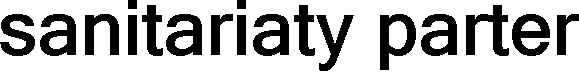 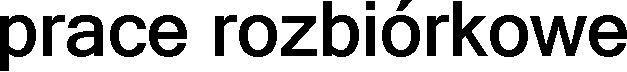 1 d.1.1KNR 4-02 0235-08Demontaż ustępu z miską fajansowąkpl.3 + 3kpl.6,0002 d.1.1KNR 4-02 0235-01Demontaż pisuarukpl.3 + 3kpl.6,0003 d.1.1KNR 4-02 0235-06Demontaż umywalkikpl.6 + 6kpl.12,0004 d.1.1TZKNBK XVIII IV B-76Demontaż rurociągów z rur stalowych łączonych przez spawanie o śr. 10 - 15 mmm23,56 + 91,9m115,4605 d.1.1KNR 4-01 0811-07Rozebranie posadzki z płytek na zaprawie cementowejm240,30 + 36,22m276,5206 d.1.1KNR 4-01 0349-09Rozebranie licowania ścian z płytek ceramicznych na zaprawie cementowejm2108,32 + 83,24m2191,5607 d.1.1KNR 4-01 0354-05Wykucie z muru ościeżnic drewnianych o powierzchni ponad 2 m2m210 * 2,0m220,0008 d.1.1KNR 4-01 0348-07Rozebranie ścianki grubości do 15 cm z bloczków lub płyt z betonu komórkowego na zaprawie cementowejm226,40m226,4009 d.1.1KNR 19-01 0118-17Wywóz gruzu ceglanego samochodami samowyładowczymi na odl. do 1 kmm35m35,000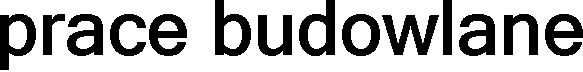 10 d.1.2KNR 2-02 0806-01Tynki wewnętrzne zwykłe kat. IV wykonywane ręcznie na ścianach i pilastrach- naprawa tynku po skutych płytkach ceramicznychm2212,32m2212,32011 d.1.2KNR 2-02 1102-01Warstwy wyrównawcze pod posadzki z zaprawy cementowej grubości 20 mm zatarte na ostro-naprawa posadzki po skutych płytkach ceramicznychm240,30 + 36,22m276,52012 d.1.2KNR AT-40 0413-01Izolacje na powierzchni pionowej oraz poziomej z polimerowej masy uszczelniającej (folii w płynie) wykonywane ręcznie - nałożenie dwóch warstwm240,30 + 36,22 + 20m296,52013 d.1.2KNR AT-40 0418-01Wklejanie w powłokę wodochronną taśmy uszczelniającejm5,5 * 2 + 4,5 * 2 + 3,55 * 4m34,20014 d.1.2KNR AT-22 0101-02Przygotowanie podłoża pod wykonanie okładzin ściennych - jednokrotne gruntowanie podłoża pod kleje cementowem2212,32m2212,320Lp.PodstawaOpis i Wyliczeniaj.m.Poszcz.Razem15 d.1.2KNR AT-22 0204-06Okładziny ścienne z płytek z kamieni sztucznych o regularnych kształtach na zaprawie klejowej cienkowarstwowej; płytki o wymiarach 20x40 cm lub zbliżonymm2212,32m2212,32016 d.1.2KNR AT-23 0101-02Przygotowanie podłoża pod wykonanie okładzin podłogowych - jednokrotne gruntowanie podłoża pod kleje cementowem240,30 + 36,22m276,52017 d.1.2KNR AT-23 0206-03Okładziny podłogowe z płytek z kamieni sztucznych o regularnych kształtach na zaprawie klejowej cienkowarstwowej; płytki o wymiarach 33x33 cmm240,30 + 36,22m276,52018 d.1.2KNR 4-01 0623-03Dwukrotne odgrzybianie ścian ceglanych o powierzchni ponad 5 m2 metodą opryskiwania ciągłegom2131,18m2131,18019 d.1.2kalk. własnaDostawa i montaż kabin WC z Dzwiami w technologii lekkich ścianek działowych LTT z płyt HPL o grubości 13 m, ścianki mocowane za pomocą profili aluminiowych w kolorze neutralnym, okucia aluminiowem254m254,00020 d.1.2KNR-W 2-02 1022-01Skrzydła drzwiowe płytowe wewnętrzne pełne jednoskrzydłowe fabrycznie wykończonem24m24,00021 d.1.2KNR-W 2-02 0127-03Ścianki działowe z płytek piano- lub gazobetonowych grubości 12 cmm2(2,04 + 1,34) * 3,5m211,83022 d.1.2KNR-W 2-02 2702-01Sufity podwieszone o konstrukcji metalowej z wypełnieniem płytami z włókien mineralnychm23,22 * 5,20m216,74423 d.1.2KNR 4-01 1204-02Dwukrotne malowanie farbami emulsyjnymi starych tynków wewnętrznych ścianm281,24 + 49,95m2131,190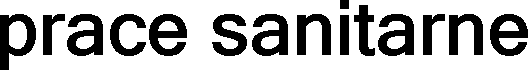 24 d.1.3TZKNBK XVIII I B-54Wymiana zaworów przelotowych o śr. 40 mmszt.4szt.4,00025 d.1.3KNR 4-01 0338-05Wykucie bruzd pod rury instalacji sanitarnej (PP20/PP25) w ścianach z cegieł na zaprawie wapiennejm91,9 + 23,56m115,46026 d.1.3KNR-W 2-15 0112-01Rurociągi z tworzyw sztucznych (PP, PE, PB) o śr. zewnętrznej 20 mm o połączeniach zgrzewanych, na ścianach w budynkach niemieszkalnychm91,9m91,90027 d.1.3KNR-W 2-15 0112-02Rurociągi z tworzyw sztucznych (PP, PE, PB) o śr. zewnętrznej 25 mm o połączeniach zgrzewanych, na ścianach w budynkach niemieszkalnychm23,56m23,560Lp.PodstawaOpis i Wyliczeniaj.m.Poszcz.Razem28 d.1.3KNR-W 2-15 0116-01Dodatki za podejścia dopływowe w rurociągach z tworzyw sztucznych do zaworów czerpalnych, baterii, mieszaczy, hydrantów itp. o połączeniu sztywnym o śr. zewnętrznej 20 mmszt.58szt.58,00029 d.1.3KNR-W 2-15 0208-01Rurociągi z PVC kanalizacyjne o śr. 50 mm na ścianach w budynkach niemieszkalnych o połączeniach wciskowychm28,12m28,12030 d.1.3KNR-W 2-15 0208-03Rurociągi z PVC kanalizacyjne o śr. 110 mm na ścianach w budynkach niemieszkalnych o połączeniach wciskowychm9,52 + 3,98m13,50031 d.1.3KNR-W 2-15 0211-01Dodatki za wykonanie podejść odpływowych z PVC o śr. 50 mm o połączeniach wciskowychpodej.22podej.22,00032 d.1.3KNR-W 2-15 0211-03Dodatki za wykonanie podejść odpływowych z PVC o śr. 110 mm o połączeniach wciskowychpodej.8podej.8,00033 d.1.3kalk. własnaMontaż odpływu liniowego o długości 650mm z kratką ze stali nierdzewnejszt8szt8,00034 d.1.3KNR-W 2-15 0234-02Pisuary pojedyncze z zaworem spłukującymkpl.6kpl.6,00035 d.1.3KSNR 4 0214-02Ustępy z płuczką typu kompaktkpl.8kpl.8,00036 d.1.3KNR-W 2-15 0230-02Umywalki pojedyncze porcelanowe z syfonem gruszkowymkpl.12kpl.12,00037 d.1.3KNNR 4 0137-03Baterie umywalkowe jednouchwytowe z dwoma zaworami o śr. nominalnej 15 mmszt.6 + 6szt.12,00038 d.1.3KNR-W 2-15 0137-09Baterie natryskowe z natryskiem przesuwnym o śr. nominalnej 15 mmszt.5 + 5szt.10,00039 d.1.3KNR 2-15 0223-02Montaż brodzików natryskowych z tworzywa sztucznego wraz z kabiną o wymiarach 90x90kpl.2kpl.2,00040 d.1.3KNR-W 2-15 0135-01Zawory czerpalne o śr. nominalnej 15 mmszt.2szt.2,00041 d.1.3KNR-W 2-15 0218-01Wpusty ściekowe z tworzywa sztucznego o śr. 50 mmszt.2szt.2,000Lp.PodstawaOpis i Wyliczeniaj.m.Poszcz.Razem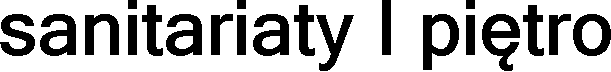 42 d.2.1KNR 4-02 0235-08Demontaż ustępu z miską fajansowąkpl.3 + 3kpl.6,00043 d.2.1KNR 4-02 0235-01Demontaż pisuarukpl.3 + 3kpl.6,00044 d.2.1KNR 4-02 0235-06Demontaż umywalkikpl.6 + 6kpl.12,00045 d.2.1TZKNBK XVIII IV B-76Demontaż rurociągów z rur stalowych łączonych przez spawanie o śr. 10 - 15 mmm23,56 + 91,9m115,46046 d.2.1KNR 4-01 0811-07Rozebranie posadzki z płytek na zaprawie cementowejm240,30 + 39,72m280,02047 d.2.1KNR 4-01 0349-09Rozebranie licowania ścian z płytek ceramicznych na zaprawie cementowejm2104,92 + 91,2m2196,12048 d.2.1KNR 4-01 0354-05Wykucie z muru ościeżnic drewnianych o powierzchni ponad 2 m2- demontaż drzwim29 * 2,0m218,00049 d.2.1KNR 4-01 0348-07Rozebranie ścianki grubości do 15 cm z bloczków lub płyt z betonu komórkowego na zaprawie cementowejm231,20m231,20050 d.2.1KNR 19-01 0118-17Wywóz gruzu ceglanego samochodami samowyładowczymi na odl. do 1 kmm37m37,00051 d.2.2KNR 2-02 0806-01Tynki wewnętrzne zwykłe kat. IV wykonywane ręcznie na ścianach i pilastrach- naprawa tynku po skutych płytkach ceramicznychm291,2 + 104,92m2196,12052 d.2.2KNR 2-02 1102-01Warstwy wyrównawcze pod posadzki z zaprawy cementowej grubości 20 mm zatarte na ostro-naprawa posadzki po skutych płytkach ceramicznychm240,3 + 39,72m280,02053 d.2.2KNR AT-40 0413-01Izolacje na powierzchni pionowej oraz poziomej z polimerowej masy uszczelniającej (folii w płynie) wykonywane ręcznie - nałożenie dwóch warstwm240,30 + 39,72 + 25m2105,02054 d.2.2KNR AT-40 0418-01Wklejanie w powłokę wodochronną taśmy uszczelniającejm48m48,00055 d.2.2KNR AT-22 0101-02Przygotowanie podłoża pod wykonanie okładzin ściennych - jednokrotne gruntowanie podłoża pod kleje cementowem291,2 + 104,92m2196,120Lp.PodstawaOpis i Wyliczeniaj.m.Poszcz.Razem56 d.2.2KNR AT-22 0204-06Okładziny ścienne z płytek z kamieni sztucznych o regularnych kształtach na zaprawie klejowej cienkowarstwowej; płytki o wymiarach 20x40 cm lub zbliżonymm291,2 + 104,92m2196,12057 d.2.2KNR AT-23 0101-02Przygotowanie podłoża pod wykonanie okładzin podłogowych - jednokrotne gruntowanie podłoża pod kleje cementowem240,30 + 39,72m280,02058 d.2.2KNR AT-23 0206-03Okładziny podłogowe z płytek z kamieni sztucznych o regularnych kształtach na zaprawie klejowej cienkowarstwowej; płytki o wymiarach 33x33 cmm240,30 + 39,72m280,02059 d.2.2KNR 4-01 0623-03Dwukrotne odgrzybianie ścian ceglanych o powierzchni ponad 5 m2 metodą opryskiwania ciągłegom2104,92 + 91,2m2196,12060 d.2.2kalk. własnaDostawa i montaż kabin WC z Dzwiami w technologii lekkich ścianek działowych LTT z płyt HPL o grubości 13 m, ścianki mocowane za pomocą profili aluminiowych w kolorze neutralnym, okucia aluminiowem254m254,00061 d.2.2KNR-W 2-02 1022-01Skrzydła drzwiowe płytowe wewnętrzne pełne jednoskrzydłowe fabrycznie wykończonem24m24,00062 d.2.2KNR-W 2-02 0127-03Ścianki działowe z płytek piano- lub gazobetonowych grubości 12 cmm212,5m212,50063 d.2.2KNR-W 2-02 2702-01Sufity podwieszone o konstrukcji metalowej z wypełnieniem płytami z włókien mineralnychm23,22 * 5,20m216,74464 d.2.2KNR 4-01 1204-02Dwukrotne malowanie farbami emulsyjnymi starych tynków wewnętrznych ścianm2147,09m2147,09065 d.2.3TZKNBK XVIII I B-54Wymiana zaworów przelotowych o śr. 40 mmszt.4szt.4,00066 d.2.3KNR 4-01 0338-05Wykucie bruzd pod rury instalacji sanitarnej (PP20/PP25) w ścianach z cegieł na zaprawie wapiennejm91,9 + 23,56m115,46067 d.2.3KNR-W 2-15 0112-01Rurociągi z tworzyw sztucznych (PP, PE, PB) o śr. zewnętrznej 20 mm o połączeniach zgrzewanych, na ścianach w budynkach niemieszkalnychm91,9m91,90068 d.2.3KNR-W 2-15 0112-02Rurociągi z tworzyw sztucznych (PP, PE, PB) o śr. zewnętrznej 25 mm o połączeniach zgrzewanych, na ścianach w budynkach niemieszkalnychm23,56m23,560Lp.PodstawaOpis i Wyliczeniaj.m.Poszcz.Razem69 d.2.3KNR-W 2-15 0116-01Dodatki za podejścia dopływowe w rurociągach z tworzyw sztucznych do zaworów czerpalnych, baterii, mieszaczy, hydrantów itp. o połączeniu sztywnym o śr. zewnętrznej 20 mmszt.58szt.58,00070 d.2.3KNR-W 2-15 0208-01Rurociągi z PVC kanalizacyjne o śr. 50 mm na ścianach w budynkach niemieszkalnych o połączeniach wciskowychm28,12m28,12071 d.2.3KNR-W 2-15 0208-03Rurociągi z PVC kanalizacyjne o śr. 110 mm na ścianach w budynkach niemieszkalnych o połączeniach wciskowychm9,52 + 3,98m13,50072 d.2.3KNR-W 2-15 0211-01Dodatki za wykonanie podejść odpływowych z PVC o śr. 50 mm o połączeniach wciskowychpodej.22podej.22,00073 d.2.3KNR-W 2-15 0211-03Dodatki za wykonanie podejść odpływowych z PVC o śr. 110 mm o połączeniach wciskowychpodej.8podej.8,00074 d.2.3kalk. własnaMontaż odpływu liniowego o długości 650mm z kratką ze stali nierdzewnejszt8szt8,00075 d.2.3KNR-W 2-15 0234-02Pisuary pojedyncze z zaworem spłukującymkpl.6kpl.6,00076 d.2.3KSNR 4 0214-02Ustępy z płuczką typu kompaktkpl.8kpl.8,00077 d.2.3KNR-W 2-15 0230-02Umywalki pojedyncze porcelanowe z syfonem gruszkowymkpl.12kpl.12,00078 d.2.3KNNR 4 0137-03Baterie umywalkowe jednouchwytowe z dwoma zaworami o śr. nominalnej 15 mmszt.6 + 6szt.12,00079 d.2.3KNR-W 2-15 0137-09Baterie natryskowe z natryskiem przesuwnym o śr. nominalnej 15 mmszt.5 + 5szt.10,00080 d.2.3KNR 2-15 0223-02Montaż brodzików natryskowych z tworzywa sztucznego wraz z kabiną o wymiarach 90x90kpl.2kpl.2,00081 d.2.3KNR-W 2-15 0135-01Zawory czerpalne o śr. nominalnej 15 mmszt.2szt.2,00082 d.2.3KNR-W 2-15 0218-01Wpusty ściekowe z tworzywa sztucznego o śr. 50 mmszt.2szt.2,000Lp.PodstawaOpis i Wyliczeniaj.m.Poszcz.Razem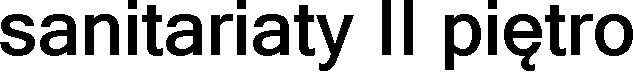 83 d.3.1KNR 4-02 0235-08Demontaż ustępu z miską fajansowąkpl.3 + 3kpl.6,00084 d.3.1KNR 4-02 0235-01Demontaż pisuarukpl.3 + 3kpl.6,00085 d.3.1KNR 4-02 0235-06Demontaż umywalkikpl.6 + 6kpl.12,00086 d.3.1TZKNBK XVIII IV B-76Demontaż rurociągów z rur stalowych łączonych przez spawanie o śr. 10 - 15 mmm23,56 + 91,9m115,46087 d.3.1KNR 4-01 0811-07Rozebranie posadzki z płytek na zaprawie cementowejm240,30 + 39,72m280,02088 d.3.1KNR 4-01 0349-09Rozebranie licowania ścian z płytek ceramicznych na zaprawie cementowejm2104,92 + 91,2m2196,12089 d.3.1KNR 4-01 0354-05Wykucie z muru ościeżnic drewnianych o powierzchni ponad 2 m2- demontaż drzwim29 * 2,0m218,00090 d.3.1KNR 4-01 0348-07Rozebranie ścianki grubości do 15 cm z bloczków lub płyt z betonu komórkowego na zaprawie cementowejm231,20m231,20091 d.3.1KNR 19-01 0118-17Wywóz gruzu ceglanego samochodami samowyładowczymi na odl. do 1 kmm37m37,00092 d.3.2KNR 2-02 0806-01Tynki wewnętrzne zwykłe kat. IV wykonywane ręcznie na ścianach i pilastrach- naprawa tynku po skutych płytkach ceramicznychm291,2 + 104,92m2196,12093 d.3.2KNR 2-02 1102-01Warstwy wyrównawcze pod posadzki z zaprawy cementowej grubości 20 mm zatarte na ostro-naprawa posadzki po skutych płytkach ceramicznychm240,3 + 39,72m280,02094 d.3.2KNR AT-40 0413-01Izolacje na powierzchni pionowej oraz poziomej z polimerowej masy uszczelniającej (folii w płynie) wykonywane ręcznie - nałożenie dwóch warstwm240,30 + 39,72 + 25m2105,02095 d.3.2KNR AT-40 0418-01Wklejanie w powłokę wodochronną taśmy uszczelniającejm48m48,00096 d.3.2KNR AT-22 0101-02Przygotowanie podłoża pod wykonanie okładzin ściennych - jednokrotne gruntowanie podłoża pod kleje cementowem291,2 + 104,92m2196,120Lp.PodstawaOpis i Wyliczeniaj.m.Poszcz.Razem97 d.3.2KNR AT-22 0204-06Okładziny ścienne z płytek z kamieni sztucznych o regularnych kształtach na zaprawie klejowej cienkowarstwowej; płytki o wymiarach 20x40 cm lub zbliżonymm291,2 + 104,92m2196,12098 d.3.2KNR AT-23 0101-02Przygotowanie podłoża pod wykonanie okładzin podłogowych - jednokrotne gruntowanie podłoża pod kleje cementowem240,30 + 39,72m280,02099 d.3.2KNR AT-23 0206-03Okładziny podłogowe z płytek z kamieni sztucznych o regularnych kształtach na zaprawie klejowej cienkowarstwowej; płytki o wymiarach 33x33 cmm240,30 + 39,72m280,020100 d.3.2KNR 4-01 0623-03Dwukrotne odgrzybianie ścian ceglanych o powierzchni ponad 5 m2 metodą opryskiwania ciągłegom2104,92 + 91,2m2196,120101 d.3.2kalk. własnaDostawa i montaż kabin WC z Dzwiami w technologii lekkich ścianek działowych LTT z płyt HPL o grubości 13 m, ścianki mocowane za pomocą profili aluminiowych w kolorze neutralnym, okucia aluminiowem254m254,000102 d.3.2KNR-W 2-02 1022-01Skrzydła drzwiowe płytowe wewnętrzne pełne jednoskrzydłowe fabrycznie wykończonem24m24,000103 d.3.2KNR-W 2-02 0127-03Ścianki działowe z płytek piano- lub gazobetonowych grubości 12 cmm212,5m212,500104 d.3.2KNR-W 2-02 2702-01Sufity podwieszone o konstrukcji metalowej z wypełnieniem płytami z włókien mineralnychm23,22 * 5,20m216,744105 d.3.2KNR 4-01 1204-02Dwukrotne malowanie farbami emulsyjnymi starych tynków wewnętrznych ścianm2159,24m2159,240106 d.3.3TZKNBK XVIII I B-54Wymiana zaworów przelotowych o śr. 40 mmszt.4szt.4,000107 d.3.3KNR 4-01 0338-05Wykucie bruzd pod rury instalacji sanitarnej (PP20/PP25) w ścianach z cegieł na zaprawie wapiennejm91,9 + 23,56m115,460108 d.3.3KNR-W 2-15 0112-01Rurociągi z tworzyw sztucznych (PP, PE, PB) o śr. zewnętrznej 20 mm o połączeniach zgrzewanych, na ścianach w budynkach niemieszkalnychm91,9m91,900109 d.3.3KNR-W 2-15 0112-02Rurociągi z tworzyw sztucznych (PP, PE, PB) o śr. zewnętrznej 25 mm o połączeniach zgrzewanych, na ścianach w budynkach niemieszkalnychm23,56m23,560Lp.PodstawaOpis i Wyliczeniaj.m.Poszcz.Razem110 d.3.3KNR-W 2-15 0116-01Dodatki za podejścia dopływowe w rurociągach z tworzyw sztucznych do zaworów czerpalnych, baterii, mieszaczy, hydrantów itp. o połączeniu sztywnym o śr. zewnętrznej 20 mmszt.58szt.58,000111 d.3.3KNR-W 2-15 0208-01Rurociągi z PVC kanalizacyjne o śr. 50 mm na ścianach w budynkach niemieszkalnych o połączeniach wciskowychm28,12m28,120112 d.3.3KNR-W 2-15 0208-03Rurociągi z PVC kanalizacyjne o śr. 110 mm na ścianach w budynkach niemieszkalnych o połączeniach wciskowychm9,52 + 3,98m13,500113 d.3.3KNR-W 2-15 0211-01Dodatki za wykonanie podejść odpływowych z PVC o śr. 50 mm o połączeniach wciskowychpodej.22podej.22,000114 d.3.3KNR-W 2-15 0211-03Dodatki za wykonanie podejść odpływowych z PVC o śr. 110 mm o połączeniach wciskowychpodej.8podej.8,000115 d.3.3kalk. własnaMontaż odpływu liniowego o długości 650mm z kratką ze stali nierdzewnejszt8szt8,000116 d.3.3KNR-W 2-15 0234-02Pisuary pojedyncze z zaworem spłukującymkpl.6kpl.6,000117 d.3.3KSNR 4 0214-02Ustępy z płuczką typu kompaktkpl.8kpl.8,000118 d.3.3KNR-W 2-15 0230-02Umywalki pojedyncze porcelanowe z syfonem gruszkowymkpl.12kpl.12,000119 d.3.3KNNR 4 0137-03Baterie umywalkowe jednouchwytowe z dwoma zaworami o śr. nominalnej 15 mmszt.6 + 6szt.12,000120 d.3.3KNR-W 2-15 0137-09Baterie natryskowe z natryskiem przesuwnym o śr. nominalnej 15 mmszt.5 + 5szt.10,000121 d.3.3KNR 2-15 0223-02Montaż brodzików natryskowych z tworzywa sztucznego wraz z kabiną o wymiarach 90x90kpl.2kpl.2,000122 d.3.3KNR-W 2-15 0135-01Zawory czerpalne o śr. nominalnej 15 mmszt.2szt.2,000123 d.3.3KNR-W 2-15 0218-01Wpusty ściekowe z tworzywa sztucznego o śr. 50 mmszt.2szt.2,000Lp.PodstawaOpis i Wyliczeniaj.m.Poszcz.Razem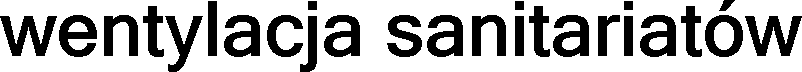 124 d.4Kompletna wentylacja hybrydowa z jednym ciągiem wentylacyjnym - ciąg zakończony nasadą hybrydową stanowiąca zwieńczenie komina wentylacyjnego. Urządzenia wyposażone w turbinę obracającą się pod wpływem wiatru- w przypadku braku wiatru sterownik silnika zasilany energią elektryczną. Zamontowane nawietrzaki z zaworami dławiąco zwrotnymi i stabilizatory przepływu.Ciąg wentylacyjny wentylujący pomieszczenia sanitarne na 3 kondygnacjach o kubaturze łącznej ok. 250 m3 - Montaż nasady hybrydowej z pełnym wyposażeniem  (1 szt.);Montaż nawietrzaków - nawiewniki okienne higrosterowalne umieszczone w oknach (2 szt.); oraz nawietrzaki umieszczone w ścianach zewnętrznych posiadających wbudowaną czerpnię z osłoną przeciwdeszczową oraz siatką ochronną zabezpieczającą przed owadami. Nawietrzaki wyposażone w anemostaty (3 szt.);Montaż kanałów w pomieszczeniach;Doprowadzenie do urządzeń przewodów zasilającychkpl.2kpl.2,000125 d.4Kompletna wentylacja hybrydowa z jednym ciągiem wentylacyjnym - ciąg zakończony nasadą hybrydową stanowiąca zwieńczenie komina wentylacyjnego. Urządzenia wyposażone w turbinę obracającą się pod wpływem wiatru- w przypadku braku wiatru sterownik silnika zasilany energią elektryczną. Zamontowane nawietrzaki z zaworami dławiąco zwrotnymi i stabilizatory przepływu.Ciąg wentylacyjny wentylujący pomieszczenia sanitarne na 3 kondygnacjach o kubaturze łącznej ok. 200 m3 - Montaż nasady hybrydowej z pełnym wyposażeniem  (1 szt.);Montaż nawietrzaków - nawiewniki okienne higrosterowalne umieszczone w oknach (2 szt.); oraz nawietrzaki umieszczone w ścianach zewnętrznych posiadających wbudowaną czerpnię z osłoną przeciwdeszczową oraz siatką ochronną zabezpieczającą przed owadami. Nawietrzaki wyposażone w anemostaty (3 szt.);Montaż kanałów w pomieszczeniach;Doprowadzenie do urządzeń przewodów zasilającychkpl.2kpl.2,000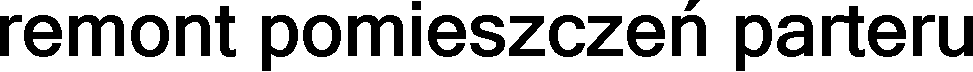 126 d.5.1KNR 4-04 0504-06Rozebranie posadzek z wykładzin z tworzyw sztucznych - rulonym229,54 + 13,53 + 15,34 + 16,19 + 13,07 + 40,19 + 29,63 + 29,42 + 17,60 + 11,71 + 16,36 + 29,31 + 30,61 + 15,08 + 12,90 + 15,90 + 29,68 + 28,67 + 16,54m2411,270127 d.5.1KNR 4-04 0301-02Rozebranie podłoża z betonu żwirowego o grubości do 10 cmm3411,27 * 0,1m341,127128 d.5.1KNR 4-04 1101-02 1101-05Transport gruzu z terenu rozbiórki przy ręcznym załadowaniu i wyładowaniu samochodem skrzyniowym na odległość 3 kmm361,69m361,690129 d.5.1KNR 4-01 0354-07Wykucie z muru ościeżnic stalowych lub krat okiennych o powierzchni do 2 m2 -demontaż drzwi wewnętrznychszt.Lp.PodstawaOpis i Wyliczeniaj.m.Poszcz.Razem20szt.20,000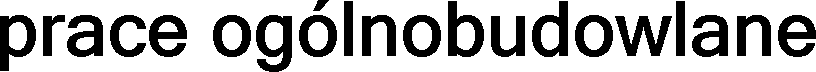 130 d.5.2KNR 2-02 1101-01Podkłady betonowe na podłożu gruntowymm3411,27 * 0,1m341,127131 d.5.2NNRNKB 202 1134-01(z.VII) Gruntowanie podłoży - powierzchnie poziomem2411,27m2411,270132 d.5.2KNR K-04 0501-02Warstwy wyrównujące i wygładzające z zaprawy samopoziomującej  o gr.do 5 mm w pomieszczeniach o pow. ponad 8 m2m2411,27m2411,270133 d.5.2KNR-W 2-02 1123-02Posadzki z wykładzin z tworzyw sztucznych bez warstwy izolacyjnej rulonowe z wywinięciem na ścianę 10cmm2411,27m2411,270134 d.5.2KNR-W 2-02 1123-04Posadzki z wykładzin z tworzyw sztucznych - zgrzewanie wykładzin rulonowychm2411,27m2411,270135 d.5.2KNR 4-01 1204-08Przygotowanie powierzchni pod malowanie farbami emulsyjnymi starych tynków z poszpachlowaniem nierównościm21520,66m21 520,660136 d.5.2NNRNKB 202 1134-02(z.VII) Gruntowanie podłoży preparatami - powierzchnie pionowem21520,66m21 520,660137 d.5.2KNR 4-01 1204-02Dwukrotne malowanie farbami emulsyjnymi starych tynków wewnętrznych ścian i sufitówm21520,66m21 520,660138 d.5.2KNR-W 2-02 1025-01Ościeżnice stalowe dla drzwi wewnątrzlokalowych i wejściowych do lokalu malowane dwukrotnie na budowie typu FD1szt.20szt.20,000139 d.5.2KNR-W 2-02 1022-01Skrzydła drzwiowe płytowe wewnętrzne pełne jednoskrzydłowe fabrycznie wykończonem220 * 0,8 * 2m232,000140 d.5.2NNRNKB 202 0161-02(z.II) Obsadzenie prefabrykowanych podokienników o dł ponad 1 m - parapety wewnętrzne gr. 2cm o wymiarach średnich  120x60szt37szt37,000141 d.5.2KNNR-W 3 0808-03Szlifowanie posadzek lastrykowych w pomieszczeniach o pow. ponad 8 m2m233,84 + 45,56m279,400142 d.5.2KNR W-02 0101-02Gruntowanie podłoża mineralnego gruntem z piaskiem kwarcowymm245,56 + 33,84 + 14,85 + 8 + 15,90 + 32,12m2150,270143 d.5.2KNR AT-23 0206-03Okładziny podłogowe z płytek z kamieni sztucznych o regularnych kształtach na zaprawie klejowej cienkowarstwowej; płytki o wymiarach 30x30 cmm245,56 + 33,84 + 14,85 + 8 + 15,90 + 32,12m2150,270Lp.PodstawaOpis i Wyliczeniaj.m.Poszcz.Razem144 d.5.2KNR AT-23 0216-06 analogiaCokoliki przyścienne z kształtek cokołowych o wysokości 10 cm na zaprawie cienkowarstwowej; kształtki o długości 28-40 cm - cokoliki cięte o wysokości 10 cmm7,56 * 2m15,120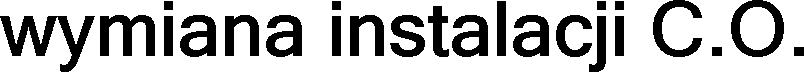 145 d.6KNR 4-04 0702-01Demontaż przewodów gazowych i c.o. z rur stalowych o śr.do 25 mmdo 15-25 mmm1020 + 129 + 58m1 207,000146 d.6KNR 4-04 0702-02Demontaż przewodów gazowych i c.o. z rur stalowych o śr.do 25 mmponad 32 do 50 mmm154 + 94 + 34m282,000147 d.6KNR 4-04 0707-01Demontaż grzejników żeliwnych o powierzchni grzejnej do 2.5 m2zesp.151zesp.151,000148 d.6KNR 4-01 0333-20 analogiaPrzebicie otworów w ścianach z wmontowaniem tulei z rury stalowejkpl.102kpl.102,000149 d.6KNR 4-01 0333-21Przebicie otworów w stropie ceramicznym wraz z wmontowaniem tulei osłonowej z rury stalowejszt.52szt.52,000150 d.6KNR-W 2-15 0405-04 analogiaRurociągi w instalacjach c.o. o śr. zewnętrznej 18x1,2 mm - stal węglowa ocynkowana o połączeniach zaprasowywanych MAPRESSm1020m1 020,000151 d.6KNR-W 2-15 0405-05 analogiaRurociągi w instalacjach c.o. o śr. zewnętrznej 22x1,5 mm - stal węglowa ocynkowana o połączeniach zaprasowywanych MAPRESSm129m129,000152 d.6KNR-W 2-15 0405-06 analogiaRurociągi w instalacjach c.o. o śr. zewnętrznej 28x1,5 mm - stal węglowa ocynkowana o połączeniach zaprasowywanych MAPRESSm58m58,000153 d.6KNR-W 2-15 0405-06 analogiaRurociągi w instalacjach c.o. o śr. zewnętrznej 32x1,5 mm - stal węglowa ocynkowana o połączeniach zaprasowywanych MAPRESSm154m154,000154 d.6KNR-W 2-15 0405-08 analogiaRurociągi w instalacjach c.o. o śr. zewnętrznej 40x1,5 mm - stal węglowa ocynkowana o połączeniach zaprasowywanych MAPRESSm154m154,000155 d.6KNR-W 2-15 0405-09 analogiaRurociągi w instalacjach c.o. o śr. zewnętrznej 50x1,5 mm - stal węglowa ocynkowana o połączeniach zaprasowywanych MAPRESSm34m34,000156 d.6KNR 2-15 0422-03 analogiaRury przyłączne o śr. 15x1,2 mm do grzejników c.o.- stal węglowa ocynkowana o połączeniach zaprasowywanych MAPRESSkpl.151kpl.151,000Lp.PodstawaOpis i Wyliczeniaj.m.Poszcz.Razem157 d.6kalk. własnaKształtki sytemowe zaprasowywane MAPRESSszt300szt300,000158 d.6KNR-W 2-15 0412-02 analogiaZawory grzejnikowe termostatyczne(zawór+głowica) o śr. nominalnej 15-20 mm z nastawą wstępnąkpl.151kpl.151,000159 d.6KNR-W 2-15 0411-01 analogiaZawory powrotne grzejnikowe o połączeniach gwintowanych o śr. nominalnej 15-20 mmszt.151szt.151,000160 d.6KNR-W 2-15 0411-04 analogiaMontaż zaworów przelotowych i zwrotnych o połączeniach gwintowanych o śr. nominalnej 32-40mmszt.2 + 2 + 2szt.6,000161 d.6KNR 0-31 0205-02Grzejniki stalowe panelowe C-21,C-22, V-21, V-22 wys. 300-900 mm montowane na ścianieC22-450/400szt.5 + 8szt.13,000162 d.6KNR 0-31 0205-02Grzejniki stalowe panelowe C-21,C-22, V-21, V-22 wys. 300-900 mm montowane na ścianieC22-450/500szt.6 + 4szt.10,000163 d.6KNR 0-31 0205-02Grzejniki stalowe panelowe C-21,C-22, V-21, V-22 wys. 300-900 mm montowane na ścianieC22-450/600szt.2 + 5szt.7,000164 d.6KNR 0-31 0205-02Grzejniki stalowe panelowe C-21,C-22, V-21, V-22 wys. 300-900 mm montowane na ścianieC22-450/700szt.12 + 8szt.20,000165 d.6KNR 0-31 0205-02Grzejniki stalowe panelowe C-21,C-22, V-21, V-22 wys. 300-900 mm montowane na ścianieC22-450/800szt.4 + 3szt.7,000166 d.6KNR 0-31 0205-02Grzejniki stalowe panelowe C-21,C-22, V-21, V-22 wys. 300-900 mm montowane na ścianieC22-450/900szt.6 + 11szt.17,000167 d.6KNR 0-31 0205-02Grzejniki stalowe panelowe C-21,C-22, V-21, V-22 wys. 300-900 mm montowane na ścianieC22-450/1000szt.11 + 7szt.18,000168 d.6KNR 0-31 0205-02Grzejniki stalowe panelowe C-21,C-22, V-21, V-22 wys. 300-900 mm montowane na ścianieC22-450/1100szt.7 + 9szt.16,000169 d.6KNR 0-31 0205-02Grzejniki stalowe panelowe C-21,C-22, V-21, V-22 wys. 300-900 mm montowane na ścianieC22-450/1200szt.6 + 5szt.11,000Lp.PodstawaOpis i Wyliczeniaj.m.Poszcz.Razem170 d.6KNR 0-31 0205-02Grzejniki stalowe panelowe C-21,C-22, V-21, V-22 wys. 300-900 mm montowane na ścianieC22-450/1400szt.10 + 7szt.17,000171 d.6KNR 0-31 0205-02Grzejniki stalowe panelowe C-21,C-22, V-21, V-22 wys. 300-900 mm montowane na ścianieC22-450/1600szt.3 + 2szt.5,000172 d.6KNR 0-31 0205-02Grzejniki stalowe panelowe C-21,C-22, V-21, V-22 wys. 300-900 mm montowane na ścianieC22-450/1800szt.2 + 1szt.3,000173 d.6KNR 0-31 0205-02Grzejniki stalowe panelowe C-21,C-22, V-21, V-22 wys. 300-900 mm montowane na ścianieC22-450/2300szt.2szt.2,000174 d.6KNR 0-31 0205-02Grzejniki stalowe panelowe C-21,C-22, V-21, V-22 wys. 300-900 mm montowane na ścianieC22-600/1200szt.1szt.1,000175 d.6KNR 0-31 0205-02Grzejniki stalowe panelowe C-21,C-22, V-21, V-22 wys. 300-900 mm montowane na ścianieC22-600/2000szt.1szt.1,000176 d.6KNR 0-31 0205-02Grzejniki stalowe panelowe C-21,C-22, V-21, V-22 wys. 300-900 mm montowane na ścianieC22-600/2600szt.1szt.1,000177 d.6KNR-W 2-15 0412-07Zawory odpowietrzające automatyczne o śr. 15 mmszt.12szt.12,000178 d.6KNR 0-31 0218-03Próba szczelności instalacji centralnego ogrzewania w budynkach niemieszkalnych - płukanie, czynności przygotowawcze i zakończeniowem1020 + 129 + 58 + 154 + 94 + 34m1 489,000179 d.6KNR 0-31 0218-04Próba szczelności instalacji centralnego ogrzewania w budynkach niemieszkalnych - próba wodna ciśnieniowam1489m1 489,000